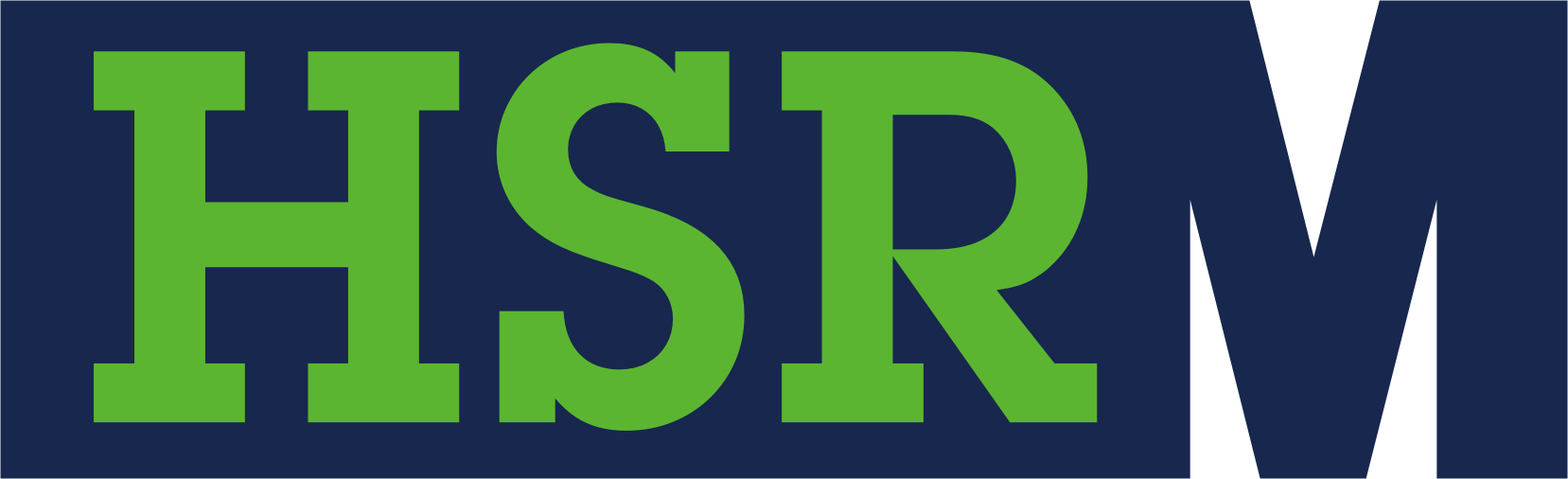 Hospodářská a sociální rada Mostecka, z. s.Budovatelů 2532434 01 MostSněm Hospodářské a sociální rady Mostecka řešil hlavně hospodařeníPo dvouměsíční pauze způsobené koronavirovou pandemií se v Mostě opět sešli zástupci Hospodářské a sociální rady Mostecka (HSRM). Tentokrát to bylo v rámci pravidelného sněmu, na programu proto byly především záležitosti týkající se hospodaření regionální tripartity. Schvalovalo se především hospodaření a účetní závěrka HSRM za uplynulý rok. Materiály k těmto bodům obdrželi členové rady stejně jako další důležité podklady pro svou činnost v době, kdy rada nemohla z důvodů vládních opatření zasedat, už během jarních měsíců. Sněm proto bez problémů schválil zprávu o hospodaření i účetní závěrku a zároveň rozhodl o tom, že více než osmdesátitisícový přebytek hospodaření převede do Fondu HSRM, ze kterého jsou v případě potřeby financovány projekty členských organizací a institucí. Po skončení sněmu pokračovalo jednání standardním zasedáním předsednictva HSRM, mimo jiné informacemi o vládním programu RE:START nebo o plánovaném Energetickém fóru Ústeckého kraje, které se uskuteční v září v Ústí nad Labem. Jeho hlavním tématem bude Dekarbonizace energetiky. Organizátorem akce je Okresní hospodářská komora Most, pořadatelem Ústecký kraj, tradičním partnerem Energetického fóra je také Hospodářská a sociální rada Mostecka. Regionální tripartita se během prázdninových měsíců neschází, další jednání HSRM je proto naplánováno na začátek září.  __________________________________________________________________________________Hospodářská a sociální rada Mostecka, z. s. vznikla v březnu roku 1999 jako apolitické občanské sdružení, jehož členy jsou fyzické a právnické osoby, instituce státní nebo veřejné správy, které žijí nebo působí na Mostecku. V současnosti má 59 členů. Hospodářská a sociální rada Mostecka, z.s. je členem Hospodářské a sociální rady Ústeckého kraje z. s., která sdružuje sedm okresních sdružení působících v rámci kraje.